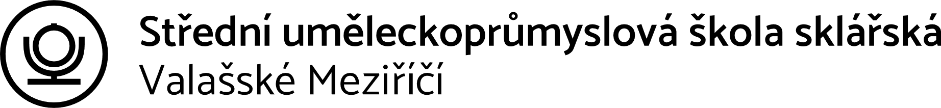 OKRUHY K PROFILOVÉ MATURITNÍ ZKOUŠCE (škol. rok 2023/2024)Předmět: 		ANGLICKÝ JAZYKPeople, social life Home, housingEducation, my schoolWork, jobs Family, daily routinesFood and drinks Celebrations, national holidaysShopping and services Travelling and tourism Culture and free time SportsHealth - healthy lifestyle Free time – hobbiesNature, Science,  and Technologies Clothes and fashion The UK and London The USAThe Czech Republic and PragueBritish LiteratureAmerican literatureVypracovali: Mgr. Krasimira Kolčeva, Mgr. Oldřich Pernický, Mgr. Pavel Chrbját		Schválil: Mgr. Jiří Pivovarčík, ředitel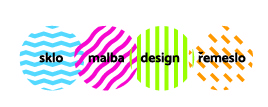 adresaSklářská 603/8Krásno nad Bečvou757 01 Valašské Meziříčíe-mailkancelar@sklarskaskola.czwebwww.sklarskaskola.cztelefon+420 571 621 466+420 571 613 203bankovní spojeníKomerční banka Valašské Meziříčíč. účtu 24332851/0100IČO 00845060